Nos activités adultes et ados à partir de 14ansBody sculpt Renforcement musculaire, cardio et stretching pour rester en forme toute l’année.PilatesRemodeler, muscler et assouplir son corps : respiration, fluidité, maîtrise, concentration sont les principes du Pilates pour mieux vivre au quotidien.Gym douce Sur des musiques latino, travail adapté d’équilibre, de renforcement et de souplesse, pour un public souhaitant garder la forme dans une ambiance divertissante.Hatha YogaRecherche par des exercices progressifs de l'unité de toutes les modalités physiques et psychiques qui nous composent, pour rester zen toute l'année.ZumbaFitness colombien s’appuyant sur des rythmes et des chorégraphies inspirés de danses latines.Zumba STEPTous les mouvements du step pour renforcer et tonifier vos jambes et fessiers. Tout l’esprit de la fitness-party Zumba pour vous amuser et vous dépenser.Pour vous garantir des activités de qualité,
 toutes nos animatrices et animateurs
 sont diplômés dans leur spécialité.Venez nous rejoindre, il y a toujours une place pour vous !SPORT CULTURE LOISIRSFLEURY-POUILLYSaison 2022-202305 Septembre 2022 – 30 juin 2023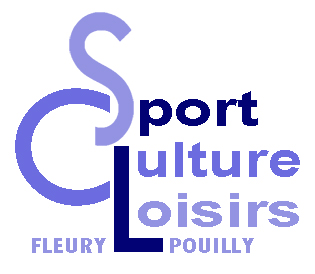 15 rue des myosotis   57420 FLEURYContacts : 06 30 69 08 01 – 06 76 23 56 94 – 03 54 62 79 66sclfp57@gmail.comTarifs 2022/ 2023Licence – assurance – adhésion : 15€
à régler avec le 1er trimestreRèglement complet à l’inscription en :
3 chèques (1er chèque licence+cotisation)
ou Chèques Vacances ANCV
ou Coupons Sport ANCVLe 1er cours découverte est GRATUIT.Remise de 10€ par trimestre dès la 2ème discipline.Tarif famille : ½ tarif à partir du 3ème adhérent.Certificat médical obligatoire à présenter sous 1 mois.Activités adultes et adosLes cours sont dispensés dans la salle ronde du 
Complexe Omnisports de FLEURY* Le cours de Zumba a lieu
dans le Hall des Sports de POUILLY (place Mahire)Imprimé par nos soinsNe pas jeter sur la voie publique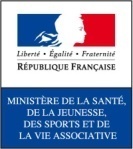 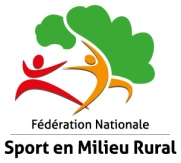 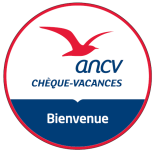 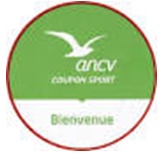 Agrément 
Jeunesse et Sports
N°57 04 001Affiliation Fédération Sport en Milieu Rural
N°F57125Affilié ANCV
Chèque Vacances et Coupon SportAffilié ANCV
Chèque Vacances et Coupon SportDisciplineCotisations trimestriellesBody Sculpt25 €Pilates 30 €Gym douce 25 €Hatha Yoga50 €Zumba40 €Zumba step30 €Inscriptions sur place, tout au long de l’annéeLUNDILUNDILUNDIBody sculpt19h45 à 20h45KatiaMARDIMARDIMARDIBody sculpt8h45 à 9h45ElisaGym douce 10h00 à 11h00ElisaPilates17h à18hXavierHatha Yoga18h30 à 20h00CathyZumba *20h00 à 21h00QuentinMERCREDIMERCREDIMERCREDIBody Sculpt17h30 à 18h30XavierZumba Step20h00 à 21h00ElisaJEUDIJEUDIJEUDIHatha Yoga16h45 à 18h00CathyVENDREDIVENDREDIVENDREDIPilates18h45 à 19h45Simon